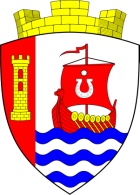 Муниципальное образование«Свердловское городское поселение»Всеволожского муниципального районаЛенинградской областиГЛАВА МУНИЦИПАЛЬНОГО ОБРАЗОВАНИЯПОСТАНОВЛЕНИЕ« 19 » июня 2018 года № 6                                               городской поселок имени Свердлова         	В соответствии со ст. 5.1 Градостроительного кодекса Российской Федерации, статьей 28 Федерального закона от 6 октября 2003 года № 131-ФЗ «Об общих принципах организации местного самоуправления в Российской Федерации», Правилами землепользования  и  застройки  территории МО «Свердловское городское поселение», утвержденными решением совета депутатов МО «Свердловское городское поселение» от 21 июля 2014 года № 21, Положением о порядке организации и проведения публичных слушаний на территории МО «Свердловское городское поселение», утвержденным решением совета депутатов МО «Свердловское городское поселение» от 11 августа 2015 года № 30, протокола заседания комиссии по землепользованию  и  застройке  МО «Свердловское городское поселение» от 8 июня 2018 года № 7 и на основании обращения Общества с ограниченной ответственностью «ОРИМИ» (вх. № 2100 от 18.05.2018 г.), постановляю:  Провести публичные слушания по проекту решения о предоставлении разрешения на отклонение от предельных параметров разрешенного строительства в части изменения максимальной высоты зданий, строений, сооружений (высотного регламента) с 25 метров до 30 метров для земельного участка с кадастровым номером 47:07:0605001:552 с 20 июня 2018 года по 20 июля 2018 года.Назначить проведение собрания участников публичных слушаний на 12 июля 2018 года в 17 часов 30 минут в актовом зале МКУ «КДЦ «Нева» по адресу: Ленинградская область, Всеволожский район, городской поселок имени Свердлова, мкр.1, дом № 18.Организацию и проведение публичных слушаний возложить на постоянно действующий совещательный орган при главе администрации МО «Свердловское городское поселение» - Комиссию по землепользованию и застройки МО «Свердловское городское поселение» (далее – Комиссия).Председателю Комиссии:организовать и провести публичные слушания в соответствии с требованиями Градостроительного кодекса Российской Федерации и Положением о порядке организации и проведения публичных слушаний на территории МО «Свердловское городское поселение»;заключение о результатах публичных слушаний опубликовать в приложении «Невский берег» к газете «Всеволожские вести» и разместить на официальном сайте МО «Свердловское городское поселение» в информационно-телекоммуникационной сети «Интернет» по адресу: www.sverdlovo-adm.ru в срок до 20 июля 2018 года;направить главе муниципального образования протокол собрания участников публичных слушаний и заключение о результатах публичных слушаний в срок до 23 июля 2018 года.5. Заинтересованной общественности предложения и замечания направлять письменно в администрацию МО «Свердловское городское поселение» по адресу: 188682, Ленинградская область, Всеволожский район, г.п.им. Свердлова, мкр.1 д.1 (Председателю комиссии Башнину А.И.) до 11 июля 2018 года включительно.5. Настоящее постановление вступает в силу со дня его принятия.6. Настоящее постановление подлежит официальному опубликованию в приложении «Невский берег» к газете «Всеволожские вести» и размещению на официальном сайте МО «Свердловское городское поселение» в информационно-телекоммуникационной сети «Интернет» по адресу: www.sverdlovo-adm.ru.7. Контроль за исполнением настоящего постановления возложить на главу администрации МО «Свердловское городское поселение».Глава МО «Свердловское городское поселение»             	                   М.М. КузнецоваО проведении публичных слушаний по проекту решения о предоставлении разрешения на отклонение от предельных параметров разрешенного строительства в части изменения максимальной высоты зданий, строений, сооружений (высотного регламента) с 25 метров до 30 метров для земельного участка с кадастровым номером 47:07:0605001:552